В Республике Беларусь, в настоящее время сложилась проверенная практика применения правовых норм по фактам совершения правонарушений в сфере семейно-бытовых отношений. Однако самое главное предупредить преступление, а не разбираться после его совершения в причинах произошедшего.Целями повышения эффективности профилактики служат специально выделенные телефонные линии, обеспечивающие выявление правонарушений и оперативное реагирование на них. Установлен норматив времени для прибытия и месту правонарушения – не свыше 7 минут с момента принятия сообщения до первого прибывшего представителя органов внутренних дел.В плане предупреждения бытового насилия интерес представляет проведение «дней трезвости». В регионах Беларуси практикуются и иные профилактические мероприятия. Так, по четвергам проводится операция «семья без насилия», в ходе которой в неблагополучные семьи выезжают не только представители милиции, но и должностные лица органов местного управления и самоуправления, специалисты органов здравоохранения, образования. Это позволяет глубже проникнуть в причины семейного неблагополучия и определить оптимальные меры профилактики. В Витебской и Гродненской областей созданы советы по координации профилактической деятельности.Несомненный предупредительный эффект имеют мероприятия по выявлению неблагополучных семей в рамках реализации Декрета Президента республики Беларусь от 24 ноября 2006г. №18 «О дополнительных мерах по государственной защите детей в неблагополучных семьях».Не менее важная роль в профилактике и выявления в семейно-брачных отношениях отводится участковым инспекторам милиции. Одной из важнейших их обязанностей, должно стать выявление фактов насилия в брачно-семейной сфере.Вмешательство участкового инспектора милиции во внутрисемейный конфликт иногда нужно рассматривать как крайнюю и необходимую меру. Объясняется это тем, что «развитие семейного конфликта может происходить до известного предела, за которым перед каждым членом семьи встает вопрос о выборе способа разрешения ситуации. Сама такая ситуация может рассматриваться как криминогенная, а способом ее разрешения часто становится преступление».Эффективность работы по профилактике и выявления насилия в семейно-брачных отношениях зависит от наличия навыков у лиц, которые ее выполняют. Педагогические работники, в частности, социальные педагоги, работники милиции, противодействующие насилию в семье, должны знать: причины и условия появления насилия в семье; формы и закономерности проявления насилия; последствия, к которым приводит насилие; психологическую и социальную характеристику жертвы и насильника; условия успешного воспитания и развития детей в семье; средства разрешения конфликтов между членами семьи; формы и методы работы с населением на предмет получения сведений о фактах совершенного насилия в семье; принципы и способы взаимодействия семьи, школы и правоохранительных органов; модели социальной и правоохранительной работы по предупреждению насилия в семье.Осуществляя профилактику и выявляя насилие в семье, указанные лица должны уметь: определять ситуацию насилия в семье на основе выявленных признаков; квалифицировать насилие в семье; устанавливать с гражданами, в том числе и с членами проблемной семьи, психологический контакт; умело применять меры по локализации, нейтрализации, устранению причин и условий, способствующих проявлению насилия в семье; пресечь начатое насилие; общаться и оказывать влияние на насильника и его жертву; применять методы профилактической работы, осуществлять первичную профилактику (выступать в коллективах, в учебных заведениях с беседами, осуществляя правовое воспитание); проводить профилактику негативного обращения родителей со своими детьми; проводить индивидуальную работу с несовершеннолетними правонарушителями из неблагополучных семей, культивирующих насилие.Основные пути предупреждения и устранения насилия над детьми в семье.Первый путь: формирование у родителей ненасильственного мышления. Работа учреждения образования и специалистов по проблемам в этом направлении.Второй путь: создание банка данных семей группы риска и категорий родителей и опекунов, склонных к насилию над детьми.Третий путь: индивидуальные беседы социального педагога, психолога, классного руководителя с детьми, которым грозит насилие, с их братьями, сестрами, родственниками, соседями в сочетании с постоянными наблюдениями за поступками, поведением и действиями детей.Четвертый путь: медицинское обследование детей школьной медсестрой, врачом детской поликлиники или больницы.Пятый путь: составление межведомственного индивидуального плана защиты прав и законных интересов несовершеннолетних группой специалистов (педагоги учреждения образования, инспектор по делам несовершеннолетних, медицинский работник, работники отдела образования и местного органа власти).В Республике Беларусь пока нет отдельного закона о предотвращении домашнего насилия. Международные документы, применимые на территории Беларуси, имеют декларативный характер. Нормы Уголовного кодекса и кодекса Республики Беларусь об административных правонарушениях направлены не на предупреждение, а на ликвидацию последствий случившегося, и начинают действовать после факта совершения насилия. Белорусское государство не имеет права вмешиваться в частную жизнь до факта совершения насилия на этапе его предотвращения.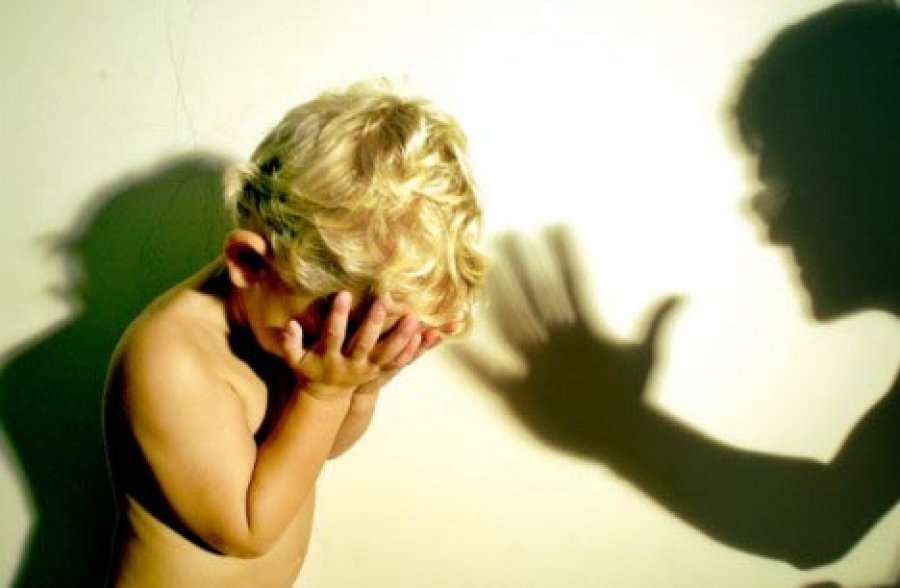 